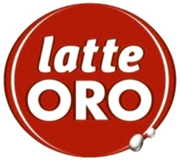 Egregio Dirigente Scolastico,è un grande piacere informarla che, in merito al concorso didattico Latte ORO- Parmalat Educational dal titolo “DOV’E’ FINITO IL PROFESSOR STRAMPALAT?”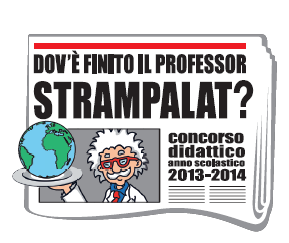 La Classe 5 BScuola primaria: “ ARIOSTO ”Istituto comprensivo: “CERTOSA”Insegnante: Giraud Gian Carlo  Si è aggiudicata il PREMIO SPECIALEper la completezza del progetto, la ricchezza delle informazioni riportate e la minuziosità dei dettagli forniti.premio  assegnato:VIDEO CAMERA CAMILEONel rinnovarle i complimenti per il lavoro svolto le ricordiamo che restiamo a disposizione per ulteriori informazioni in merito.Cordiali saluti.LATTE ORO-PARMALAT EDUCATIONALMarisa Terrana010/7419886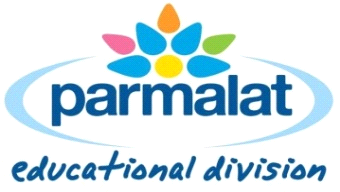 